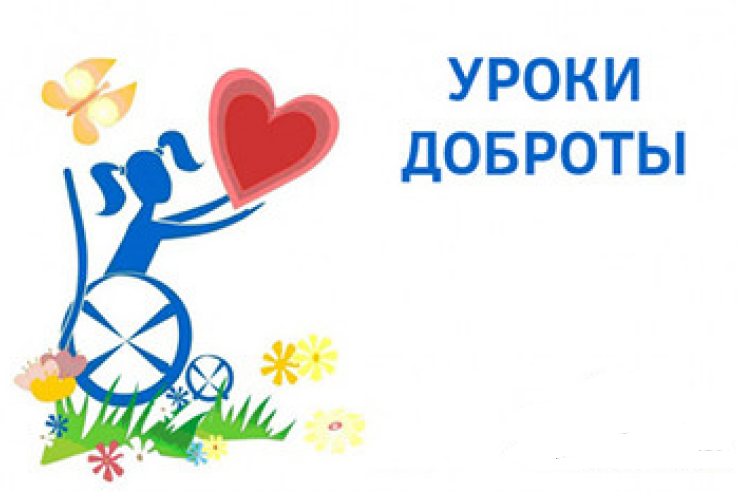 С 15 ноября по  9 декабря 2022г. в  ГКОУ РО Пролетарской школе-интернате прошли «Уроки доброты»,  приуроченные к Международному дню инвалидов, под девизом «Твори добро!». Традиционно его принято праздновать 3 декабря. Так постановила в 1992 году Организация Объединенных Наций. Обычно в этот день принято привлекать внимание к проблемам инвалидов, к защите их достоинства, прав и благополучия.  При проведении уроков были использованы Методические рекомендации для общеобразовательных организаций по проведению мероприятий «Уроки доброты», направленных на формирование культуры позитивного отношения в обществе к лицам с инвалидностью и ограниченными возможностями здоровья, разработанные Министерством просвещения России.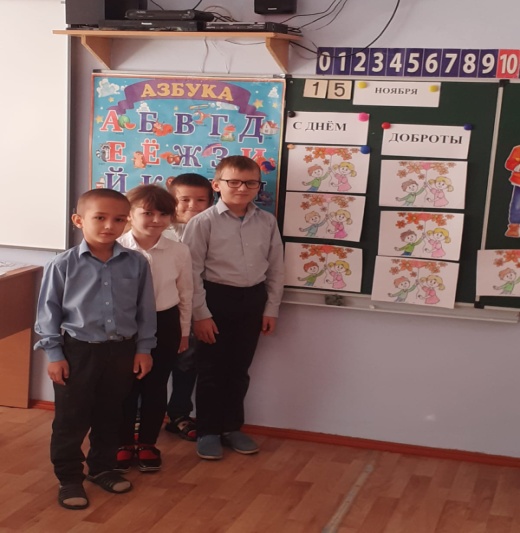 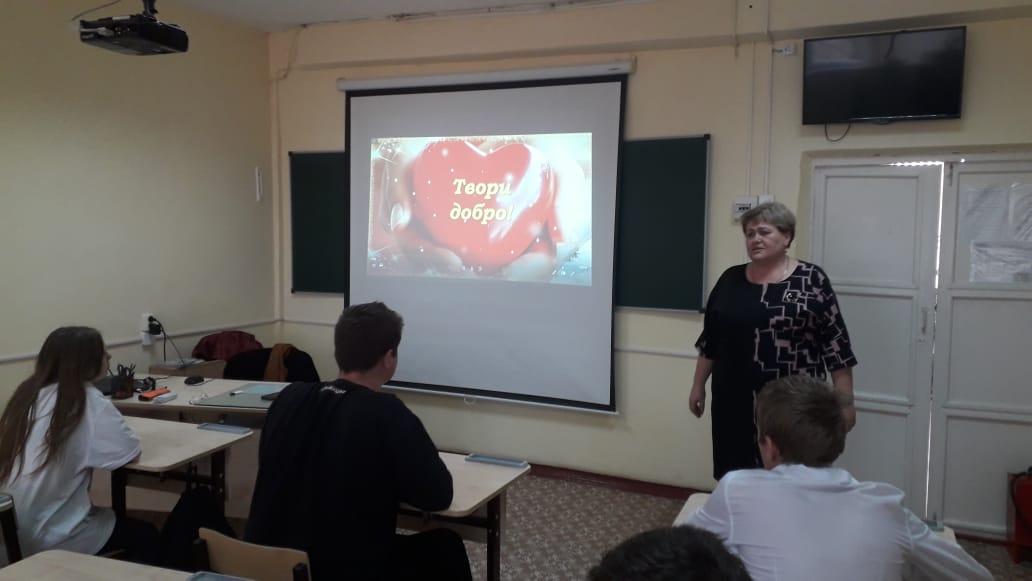 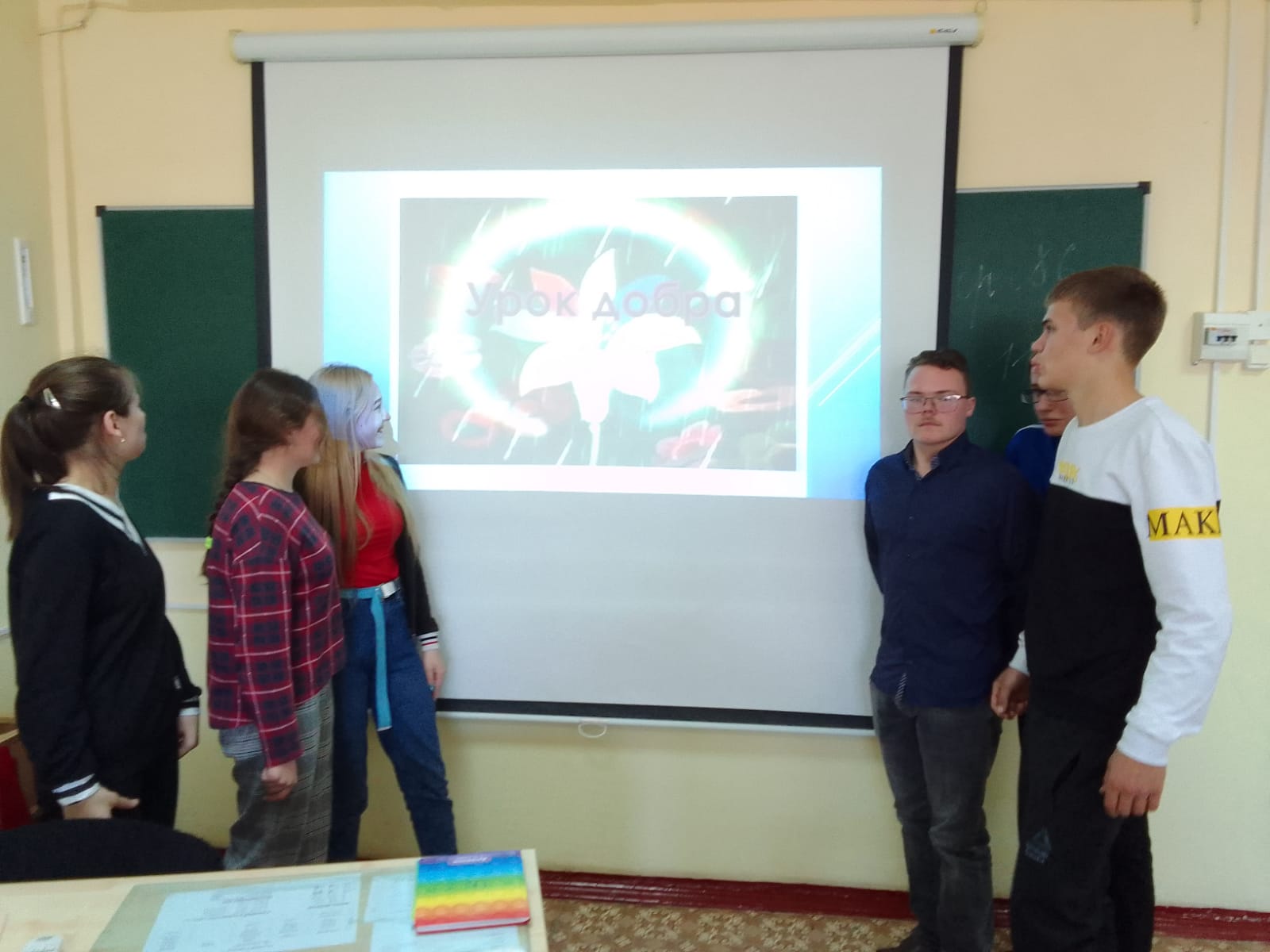 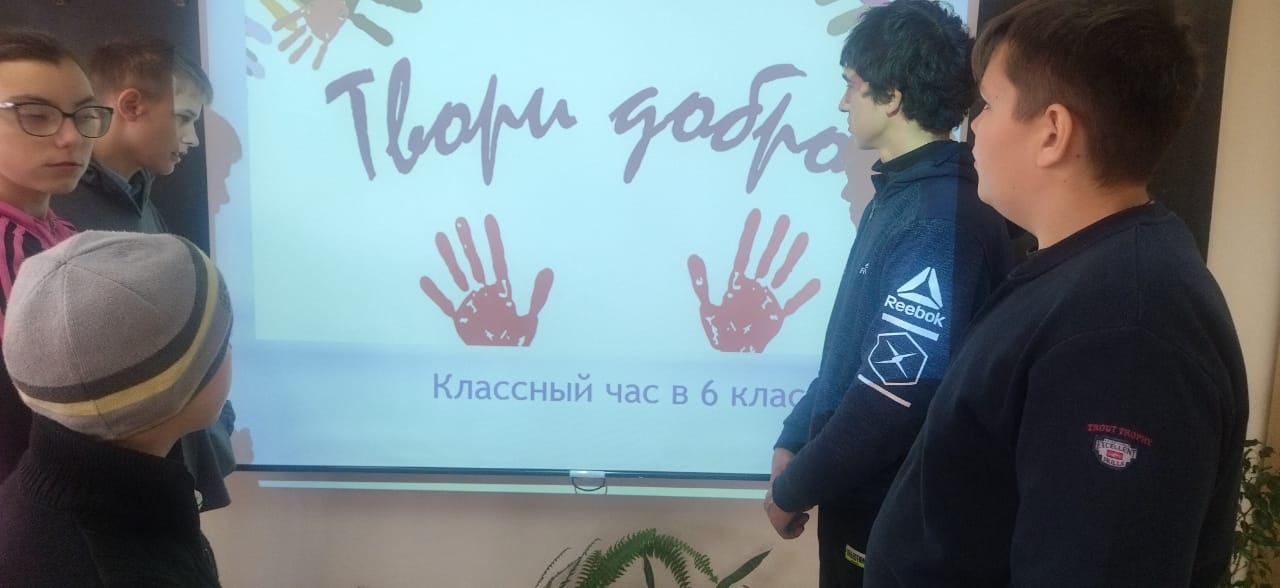 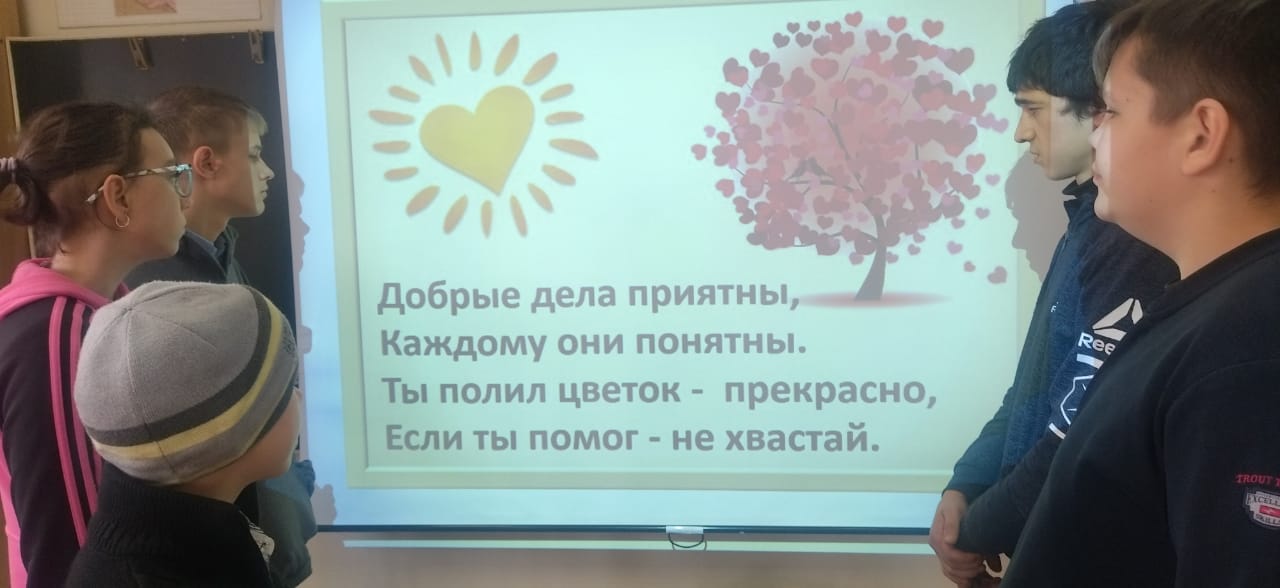 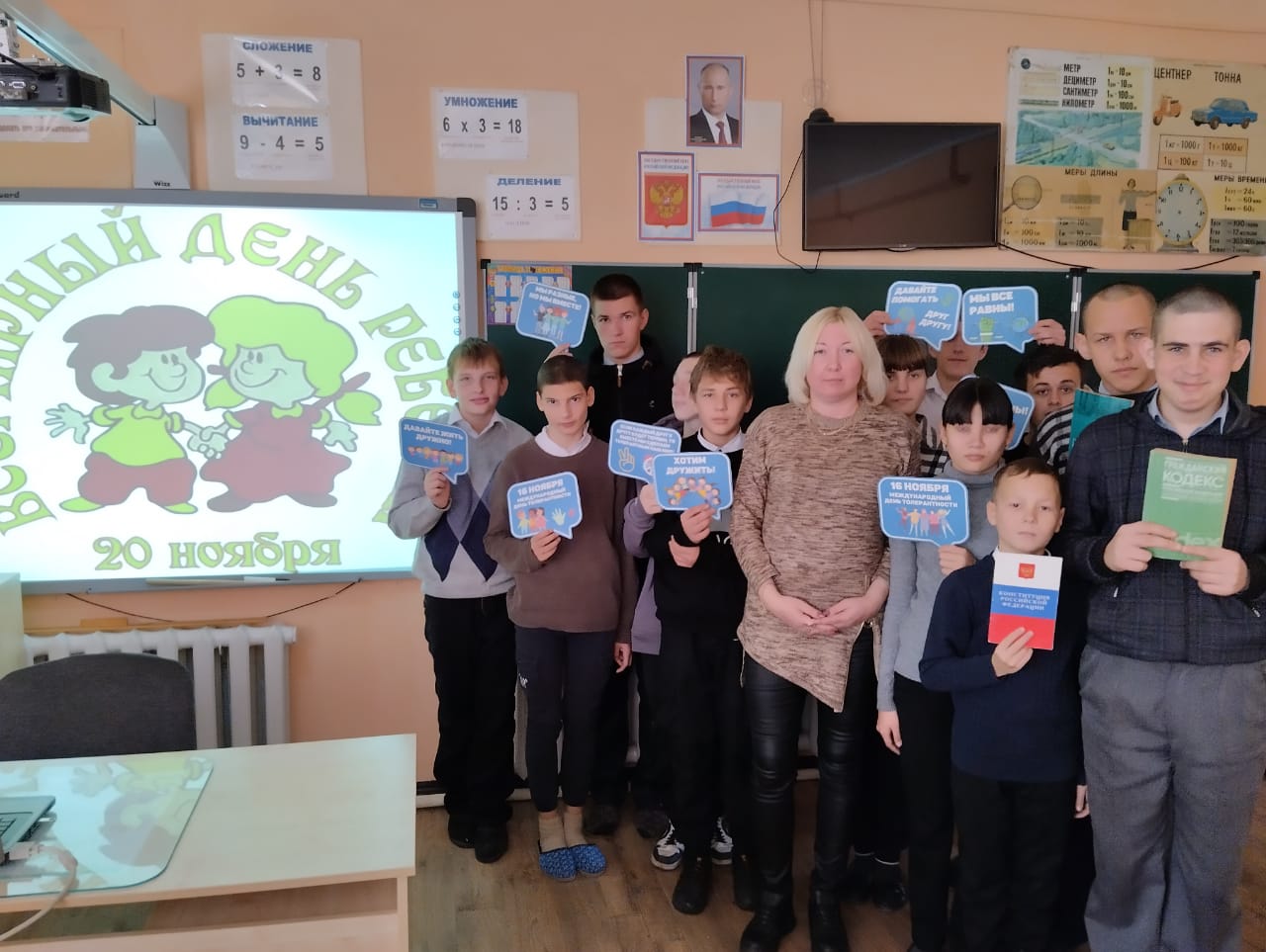        Ребятам было предложено для рассмотрения несколько рассказов о жизни людей-инвалидов,   в ходе группового обсуждения они пришли к выводу о том, что наличие инвалидности не влияет на активную жизненную позицию. Многие люди с инвалидностью являются примером для других людей благодаря своей силе духа и стойкости характера. Они вдохновляют других людей!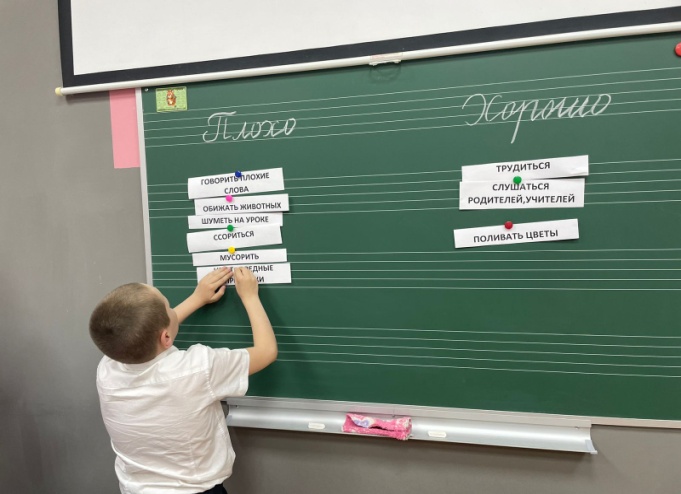 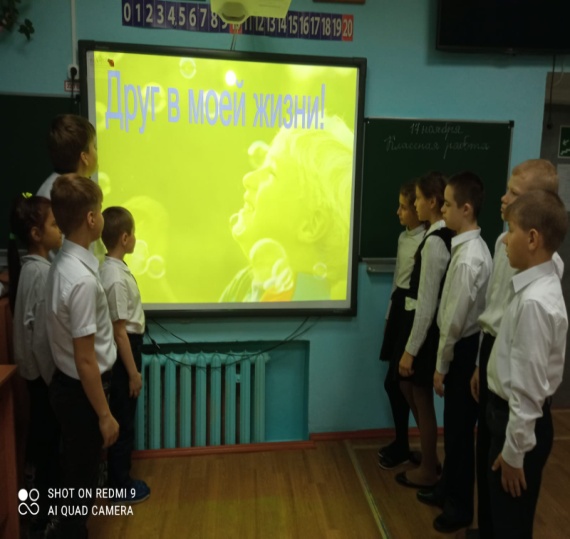 В ходе уроков школьники познакомились с некоторыми проблемами инвалидов, рассмотрели причины, которые могут привести людей к инвалидности, узнали биографию людей, которые несмотря на ограниченные возможности здоровья, добились больших  успехов в творческой и профессиональной деятельности и стали легендами для последующих поколений, людьми на которых надо равняться.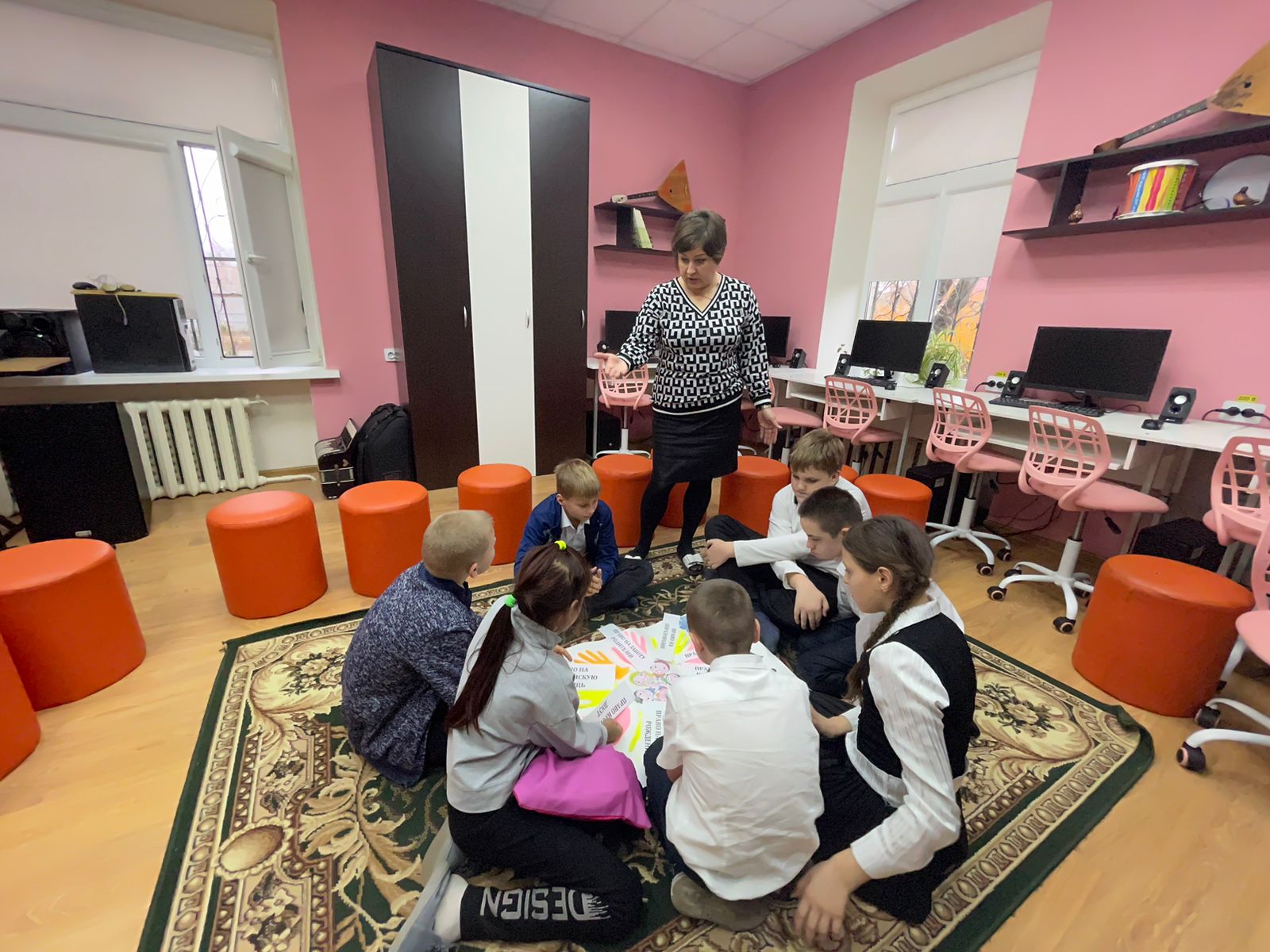 Уроки доброты имеют огромное значение в формировании понимания и уважения людей, которые по разным жизненным обстоятельствам отличаются от большинства.Информацию подготовила заместитель директора по ВР Безуглова А.С.